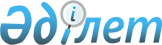 Қаржылық емес сектор үшін қылмыстық жолмен алынған кірістерді заңдастыруға (жылыстатуға), терроризмді қаржыландыруға және жаппай қырып-жою қаруын таратуды қаржыландыруға қарсы іс-қимыл жасау мақсатында ішкі бақылау қағидаларына қойылатын талаптарды бекіту туралыҚазақстан Республикасы Қаржылық мониторинг агенттігі Төрағасының 2021 жылғы 6 тамыздағы № 4 бұйрығы. Қазақстан Республикасының Әділет министрлігінде 2021 жылғы 11 тамызда № 23942 болып тіркелді.
      Ескерту. Тақырыбы жаңа редакцияда - ҚР Қаржылық мониторинг агенттігі Төрағасының 07.09.2022 № 27 (алғашқы ресми жарияланған күнінен кейін күнтізбелік он күн өткен соң қолданысқа енгізіледі) бұйрығымен.
      "Қылмыстық жолмен алынған кірістерді заңдастыруға (жылыстатуға) және терроризмді қаржыландыруға қарсы іс-қимыл туралы" Қазақстан Республикасының Заңының 11-бабының 3-2-тармағына және "Құқықтық актілер туралы" Қазақстан Республикасы Заңының 27-бабының 8-тармағына сәйкес БҰЙЫРАМЫН:
      1. Қоса беріліп отырған Қаржылық емес сектор үшін қылмыстық жолмен алынған кірістерді заңдастыруға (жылыстатуға), терроризмді қаржыландыруға және жаппай қырып-жою қаруын таратуды қаржыландыруға қарсы іс-қимыл жасау мақсатында ішкі бақылау қағидаларына қойылатын талаптар бекітілсін.
      Ескерту. 1-тармақ жаңа редакцияда - ҚР Қаржылық мониторинг агенттігі Төрағасының 07.09.2022 № 27 (алғашқы ресми жарияланған күнінен кейін күнтізбелік он күн өткен соң қолданысқа енгізіледі) бұйрығымен.


      2. "Қаржылық емес сектор үшін қылмыстық жолмен алынған кірістерді заңдастыруға (жылыстатуға) және терроризмді қаржыландыруға қарсы іс-қимыл жасау мақсатында Ішкі бақылау қағидаларына қойылатын талаптарды бекіту туралы" Қазақстан Республикасы Қаржы министрінің 2020 жылғы 28 қыркүйектегі № 926 бұйрығының күші жойылды деп танылсын (Нормативтік құқықтық актілерді мемлекеттік тіркеу тізілімінде № 21300 болып тіркелген).
      3. Қазақстан Республикасы Қаржылық мониторинг агенттігініңҚаржылық мониторинг субъектілерімен жұмыс жөніндегі департаменті заңнамада белгіленген тәртіппен:
      1) осы бұйрықтың Қазақстан Республикасының Әділет министрлігінде мемлекеттік тіркелуін;
      2) осы бұйрықты Қазақстан Республикасы Қаржылық мониторинг агенттігінің интернет-ресурсында орналастыруды қамтамасыз етсін.
      4. Осы бұйрық алғашқы ресми жарияланған күнінен кейін күнтізбелік он күн өткен соң қолданысқа енгізіледі. Қаржылық емес сектор үшін қылмыстық жолмен алынған кірістерді заңдастыруға (жылыстатуға), терроризмді қаржыландыруға және жаппай қырып-жою қаруын таратуды қаржыландыруға қарсы іс-қимыл жасау мақсатында ішкі бақылау қағидаларына қойылатын талаптар
      Ескерту. Тақырыбы жаңа редакцияда - ҚР Қаржылық мониторинг агенттігі Төрағасының 07.09.2022 № 27 (алғашқы ресми жарияланған күнінен кейін күнтізбелік он күн өткен соң қолданысқа енгізіледі) бұйрығымен.
      Ескерту. Талаптар жаңа редакцияда - ҚР Қаржылық мониторинг агенттігі Төрағасының 28.02.2022 № 18 (алғашқы ресми жарияланған күнінен кейін күнтізбелік он күн өткен соң қолданысқа енгізіледі) бұйрығымен. 1-тарау. Жалпы ережелер
      1. Осы Қаржылық емес сектор үшін қылмыстық жолмен алынған кірістерді заңдастыруға (жылыстатуға), терроризмді қаржыландыруға және жаппай қырып-жою қаруын таратуды қаржыландыруға қарсы іс-қимыл жасау мақсатында ішкі бақылау қағидаларына қойылатын талаптар (бұдан әрі – Талаптар) "Қылмыстық жолмен алынған кірістерді заңдастыруға (жылыстатуға) және терроризмді қаржыландыруға қарсы іс-қимыл туралы" Қазақстан Республикасының Заңының (бұдан әрі – КЖ/ТҚҚ туралы Заң) 11-бабының 3-2-тармағына және Ақшаны жылыстатуға қарсы күрестің қаржылық шараларын әзірлеу тобының (ФАТФ) халықаралық стандарттарына сәйкес КЖ/ТҚҚ туралы Заңның 3-бабы 1-тармағының 7), 8), 13), 15), 16) және 18) тармақтарымен көзделген қаржы мониторингі субъектілері үшін (бұдан әрі – Субъектілер) әзірленді.
      Ескерту. 1-тармақ жаңа редакцияда - ҚР Қаржылық мониторинг агенттігі Төрағасының 07.09.2022 № 27 (алғашқы ресми жарияланған күнінен кейін күнтізбелік он күн өткен соң қолданысқа енгізіледі) бұйрығымен.


      2. Осы талаптарда мынадай ұғымдар пайдаланылады:
      1) бөлінген байланыс арнасы – Субъектімен электрондық өзара іс-қимыл жасау үшін пайдаланылатын қаржы мониторингі саласында уәкілетті органның желісі; 
      2) ҚМ-1 нысаны – КЖ/ТҚҚ туралы Заңның 10-бабының 2-тармағына сәйкес қылмыстық жолмен алынған кiрiстердi заңдастыруға (жылыстатуға), терроризмдi қаржыландыруға, жаппай қырып-жою қаруын таратуды қаржыландыруға қарсы iс-қимыл (бұдан әрі – КЖ/ТҚ/ЖҚҚТҚҚІ) саласындағы қаржылық мониторинг жөніндегі уәкілетті орган бекітетін Қаржы мониторингі субъектілерімен мәліметтерді беру қағидаларында көзделген қаржылық мониторингке жататын операция туралы мәліметтер мен ақпараттың нысаны;
      3) қылмыстық жолмен алынған кірістерді заңдастыру (жылыстату), терроризмді қаржыландыру және жаппай қырып-жою қаруын таратуды қаржыландыру (бұдан әрі – КЖ/ТҚ/ЖҚҚТҚ) тәуекелдері – Субъектілерді КЖ/ТҚ/ЖҚҚТҚ заңдастыру немесе өзге де қылмыстық әрекет процестеріне әдейі немесе абайсызда тарту мүмкіндігі;
      4) қылмыстық жолмен алынған кірістерді заңдастыру (жылыстату), терроризмді және жаппай қырып-жою қаруын таратуды қаржыландыру тәуекелдерін басқару – Субъектілердің КЖ/ТҚ/ЖҚҚТҚ заңдастыру тәуекелдерін мониторингтеу, анықтау, сондай-ақ оларды азайту (клиенттердің қызметтеріне қатысты) бойынша қабылдайтын шаралар жиынтығы;
      5) мінсіз іскерлік бедел – кәсібилікті, адалдықты, алынбаған немесе өтелмеген соттылығының жоқтығын растайтын фактілердің болуы, оның ішінде қаржы ұйымының, банк және (немесе) сақтандыру холдингінің басшы қызметкері лауазымын атқару және қаржы ұйымының ірі қатысушы (ірі акционер) болу өмір бойы құқығынан айыру түріндегі қылмыстық жазаны қолдану туралы заңды күшіне енген сот шешімінің болмауы;
      6) уәкілетті орган – КЖ/ТҚҚ туралы Заңға сәйкес қаржы мониторингiн жүзеге асыратын және КЖ/ТҚ/ЖҚҚТҚҚІ жөніндегі өзге де шараларды қабылдайтын мемлекеттiк орган.
      Ескерту. 2-тармақ жаңа редакцияда - ҚР Қаржылық мониторинг агенттігі Төрағасының 07.09.2022 № 27 (алғашқы ресми жарияланған күнінен кейін күнтізбелік он күн өткен соң қолданысқа енгізіледі) бұйрығымен.


      3. Ішкі бақылау мынадай мақсаттарда жүзеге асырылады:
      1) Субъектілердің КЖ/ТҚҚ туралы Заңның талаптарын орындауын қамтамасыз ету;
      2) КЖ/ТҚ/ЖҚҚТҚ заңдастыру тәуекелдерін басқару үшін жеткілікті деңгейде ішкі бақылау жүйесінің тиімділігін қолдау болып табылады;
      3) КЖ/ТҚ/ЖҚҚТҚ заңдастыру тәуекелдерін барынша азайту.
      КЖ/ТҚ/ЖҚҚТҚҚІ мақсатында ішкі бақылауды ұйымдастыру шеңберінде Субъектілер:
      1) тәуелсіз аудит жүргізуге шешімі болған жағдайда тәуелсіз аудитті, сондай-ақ КЖ/ТҚ/ЖҚҚТҚҚІ мақсатында ішкі бақылау тиімділігін бағалауды ұйымның ішкі аудит қызметімен не ішкі аудит жүргізуге уәкілетті өзге органмен жүргізуін қамтитын ішкі бақылау қағидаларын Талаптарға сәйкес әзірлеуі және қабылдауы;
      2) бөлінген байланыс арнасының болуы;
      3) Қазақстан Республикасы Ұлттық экономика министрінің 2015 жылғы 6 қаңтардағы № 4 бұйрығымен бекітілген Мемлекеттік органдардың хабарламаларды қабылдау қағидаларының (Нормативтік құқықтық актілерді мемлекеттік тіркеу тізілімінде № 10194 тіркелген) 8-тармағына сәйкес хабарлама жасау тәртібі белгіленген Субъектілерде қызметтің басталғаны немесе тоқтатылғаны туралы хабарламаны қабылдау туралы талонның болуы.
      Ескерту. 3-тармақ жаңа редакцияда - ҚР Қаржылық мониторинг агенттігі Төрағасының 07.09.2022 № 27 (алғашқы ресми жарияланған күнінен кейін күнтізбелік он күн өткен соң қолданысқа енгізіледі) бұйрығымен.


      4. Ішкі бақылау қағидалары (бұдан әрі – ІБҚ) КЖ/ТҚ/ЖҚҚТҚҚІ-ға бағытталған жұмыстың ұйымдастырушылық негіздерін реттейтін және КЖ/ТҚ/ЖҚҚТҚҚІ мақсатында Субъектілердің іс-қимыл тәртібін белгілейтін құжат болып табылады.
      Ескерту. 4-тармақ жаңа редакцияда - ҚР Қаржылық мониторинг агенттігі Төрағасының 07.09.2022 № 27 (алғашқы ресми жарияланған күнінен кейін күнтізбелік он күн өткен соң қолданысқа енгізіледі) бұйрығымен.


      5. ІБҚ КЖ/ТҚ/ЖҚҚТҚҚІ-ға бағытталған жұмыстың ұйымдастырушылық негіздерін регламенттейтін және Субъектілердің іс-қимыл тәртібін белгілейтін КЖ/ТҚҚ туралы Заңның 11-бабының 3-тармағында көзделген бағдарламаларды қамтиды.
      Ескерту. 5-тармақ жаңа редакцияда - ҚР Қаржылық мониторинг агенттігі Төрағасының 07.09.2022 № 27 (алғашқы ресми жарияланған күнінен кейін күнтізбелік он күн өткен соң қолданысқа енгізіледі) бұйрығымен.


      6. ІБҚ өз қызметін жеке-дара жүзеге асыратын Субъектілерді қоспағанда, Субъектілердің басшы қызметкерлерінің немесе Субъектілердің тиісті құрылымдық бөлімше басшысының деңгейінен төмен емес өзге де басшыларының арасынан, ІБҚ-ның іске асырылуына және сақталуына жауапты адамды тағайындауды, сондай-ақ Субъектілердің ІБҚ-ның іске асырылуына және сақталуына жауапты қызметкерлеріне қойылатын өзге де талаптарды, оның ішінде мінсіз іскерлік беделінің болуын көздейді.
      Ескерту. 6-тармақ жаңа редакцияда - ҚР Қаржылық мониторинг агенттігі Төрағасының 07.09.2022 № 27 (алғашқы ресми жарияланған күнінен кейін күнтізбелік он күн өткен соң қолданысқа енгізіледі) бұйрығымен.


      7. КЖ/ТҚҚ туралы Қазақстан Республикасының заңнамасына өзгерістер және (немесе) толықтырулар енгізілген жағдайда, ресми жарияланған кезден бастап күнтізбелік 30 (отыз) күн ішінде Субъектілер ІБҚ-ға тиісті өзгерістер және (немесе) толықтырулар енгізеді. 2-тарау. Субъектілердің басшы қызметкерлерінің немесе Субъектілердің тиісті құрылымдық бөлімше басшысының деңгейінен төмен емес өзге де басшыларының арасынан, ІБҚ-ның іске асырылуына және сақталуына жауапты адамды тағайындау туралы талапты, сондай-ақ Субъектілердің ІБҚ-ның іске асырылуына және сақталуына жауапты қызметкерлеріне , оның ішінде мінсіз іскерлік беделінің болуы туралы қойылатын өзге де талаптарды қоса алғанда КЖ/ТҚ/ЖҚҚТҚҚІ мақсатында ішкі бақылауды ұйымдастыру бағдарламасы
      Ескерту. 2-тараудың тақырыбы жаңа редакцияда - ҚР Қаржылық мониторинг агенттігі Төрағасының 07.09.2022 № 27 (алғашқы ресми жарияланған күнінен кейін күнтізбелік он күн өткен соң қолданысқа енгізіледі) бұйрығымен.
      8. КЖ/ТҚ/ЖҚҚТҚҚІ мақсатында ішкі бақылауды ұйымдастыру бағдарламасы (бұдан әрі – Бағдарлама) келесі рәсімдерді қамтиды:
      1) КЖ/ТҚ/ЖҚҚТҚҚІ мақсатында ішкі бақылауды жүзеге асыру үшін Субъект пайдаланатын автоматтандырылған ақпараттық жүйелер мен бағдарламалық қамтамасыз етулерді қолдану;
      2) клиенттерге іскерлік қатынастар орнатудан бас тартқан және іскерлік қатынастарды тоқтатқан, ақшамен және (немесе) өзге мүлікпен операциялар жүргізуден бас тартқан және ақшамен және (немесе) өзге мүлікпен операцияларды тоқтату жөнінде шаралар қолданған жағдайларда тоқтатылады;
      3) КЖ/ТҚҚ туралы Заңның 4-бабының 3, 4, 5-тармақтарына сәйкес операцияны күдікті операция ретінде тануы;
      4) уәкілетті органға мәліметтерді, ақпаратты және құжаттарды беру үшін пайдаланылатын автоматтандырылған ақпараттық жүйелердегі және бағдарламалық қамтамасыз етудегі жұмыстың нұсқаулары мен регламенттерін қоса алғанда, жеке тұлғаға іскерлік қатынастар орнатудан бас тарту, клиентпен іскерлік қатынастарды тоқтату, ақшамен және (немесе) өзге мүлікпен операциялар жүргізуден бас тарту фактілері бойынша, қаржы мониторингіне жататын операциялар туралы мәліметтер мен ақпаратты, уәкілетті органға беру;
      5) қаржы мониторингіне жататын және уәкілетті органға жіберілетін операцияларды құжаттамалық тіркеу;
      6) Субъект қызметкерлерінің өздеріне белгілі болған, Субъект қызметкерлері жол берген Қазақстан Республикасының КЖ/ТҚҚ, ІБҚ туралы заңнамасын бұзу фактілері туралы басшыға хабардар ету;
      7) КЖ/ТҚ/ЖҚҚТҚҚІ мақсатында ІБҚ-ды іске асыруға және сақтауға жауапты тұлғаны ұйымның басқа бөлімшелерімен, персоналымен, филиалдарымен, уәкілетті органдармен және олардың лауазымды тұлғаларымен өзара іс-қимылы;
      8) бақылау ұйымдары үшін КЖ/ТҚ/ЖҚҚТҚҚІ бойынша талаптарды ұйымды бақылауға ие заңды тұлғаның сипаттамасы;
      9) ұйымды бақылауға ие заңды тұлғамен тәуелсіз аудит жүргізуге шешімі болған жағдайда тәуелсіз аудитті, ұйымның ішкі аудит қызметімен не ішкі аудитті жүргізуге уәкілетті өзге органмен КЖ/ТҚ/ЖҚҚТҚҚІ мақсатында ішкі бақылау тиімділігін бағалауды жүргізудің нәтижелері бойынша басқарушылық есептілікті органдарға және лауазымды тұлғаларға дайындау және ұсыну;
      10) клиентті (оның өкілін) және бенефициарлық меншік иесін сәйкестендіру, оның ішінде клиентті (оның өкілін) және бенефициарлық меншік иесін, бейрезидент заңды тұлғаны, заңды тұлға құрмай шетелдік құрылымын тиісінше тексерудің оңайлатылған және күшейтілген шараларын қолдану рәсімдерінің ерекшеліктері;
      11) КЖ/ТҚ/ЖҚҚТҚ заңдастыру тәуекелдерін бағалау нәтижелерін бағалау, айқындау, құжаттамалық тіркеу және жаңарту;
      12) бақылау шараларын, КЖ/ТҚ/ЖҚҚТҚ заңдастыру тәуекелдерін басқару және КЖ/ТҚ/ЖҚҚТҚ заңдастыру тәуекелдерін төмендету жөніндегі рәсімдерді әзірлеу;
      13) КЖ/ТҚ/ЖҚҚТҚ заңдастыру тәуекелінің дәрежесін ескере отырып, өз клиенттерін сыныптау;
      14) барлық құжаттар мен мәліметтерді, оның ішінде біржолғы операциялар бойынша, сондай-ақ клиенттің (оның өкілінің) және бенефициарлық меншік иесінің досьесін және онымен хат алмасуды қоса алғанда, клиентті (оның өкілін) және бенефициарлық меншік иесін тиісінше тексеру нәтижелері бойынша алынған мәліметтерді клиентпен (оның өкілімен) және бенефициарлық меншік иесімен іскерлік қатынастар тоқтатылған күннен бастап немесе біржолғы мәміле жасалған күннен кейін кемінде бес жыл, оларды сотта дәлелдеме ретінде пайдалану мүмкіндігін ескере отырып, олар уәкілетті органға, сондай-ақ өздерінің құзыретіне сәйкес өзге де мемлекеттік органдарға уақтылы қолжетімді болуы үшін сақтау.
      Субъектінің КЖ/ТҚ/ЖҚҚТҚҚІ мақсатында ішкі бақылауды ұйымдастыру бойынша қосымша шараларды Бағдарламаға енгізуіне жол беріледі.
      Ескерту. 8-тармақ жаңа редакцияда - ҚР Қаржылық мониторинг агенттігі Төрағасының 07.09.2022 № 27 (алғашқы ресми жарияланған күнінен кейін күнтізбелік он күн өткен соң қолданысқа енгізіледі) бұйрығымен.


      9. Өз қызметін жеке-дара жүзеге асыратын Субъектілерді қоспағанда, Субъектілер Субъектілердің басшы қызметкерлерінің немесе тиісті құрылымдық бөлімше басшысының деңгейінен төмен емес Субъектілердің өзге де басшыларының арасынан ІБҚ-ның іске асырылуына және сақталуына жауапты адамды (бұдан әрі – жауапты қызметкер), сондай-ақ Субъектілердің ІБҚ-ның іске асырылуына және сақталуына жауапты қызметкерлерін (бұдан әрі – КЖ/ТҚҚ/ЖҚҚТҚІ жөніндегі бөлімшенің қызметкері) тағайындайды.
      Жауапты қызметкер лауазымына:
      жоғары білімі;
      КЖ/ТҚҚ туралы Заңның 1-тармақтың 7), 8), 13), 15), 16) және 18) тармақтарында көрсетілген Субъектілердің тиісті қызметінің салаларында кемінде екі жыл жұмыс өтілі;
      мінсіз іскерлік беделі бар тұлға тағайындалады.
      КЖ/ТҚ/ЖҚҚТҚҚІ жөніндегі бөлімшенің қызметкері лауазымына:
      жоғары білімі;
      КЖ/ТҚҚ туралы Заңның 1-тармақтың 7), 8), 13), 15), 16) және 18) тармақтарында көрсетілген Субъектілердің тиісті қызметінің салаларында кемінде бір жыл жұмыс өтілі;
      мінсіз іскерлік беделі бар тұлға тағайындалады.
      Ескерту. 9-тармақ жаңа редакцияда - ҚР Қаржылық мониторинг агенттігі Төрағасының 07.09.2022 № 27 (алғашқы ресми жарияланған күнінен кейін күнтізбелік он күн өткен соң қолданысқа енгізіледі) бұйрығымен.


      10. КЖ/ТҚ/ЖҚҚТҚҚІ мақсатында ішкі бақылауды ұйымдастыру Бағдарламасына сәйкес жауапты лауазымды тұлғаның (қызметкердің), КЖ/ТҚ/ЖҚҚТҚҚІ жөніндегі бөлімше қызметкерлерінің және өз қызметін жеке-дара жүзеге асыратын Субъектілердің функцияларына мыналар кіреді:
      1) ІБҚ-ны әзірлеуді және келісуді, оған өзгерістер және (немесе) толықтырулар енгізуді, сондай-ақ оның іске асырылуы мен сақталуын мониторингтеуді қамтиды;
      2) КЖ/ТҚҚ туралы Заңға сәйкес уәкілетті органға қаржы мониторингіне жататын операциялар туралы мәліметтер мен ақпарат беруді ұйымдастыру және бақылау;
      3) клиенттердің операцияларын күдікті деп тану туралы шешімдер қабылдау;
      4) клиенттердің операцияларын КЖ/ТҚ/ЖҚҚТҚ заңдастыру типологияларына, схемалары мен тәсілдеріне сәйкес келетін сипаттамалары бар операцияларға күрделі, ерекше ірі операцияларға жатқызу туралы шешімдер қабылдау;
      5) клиенттер операцияларын тоқтата тұру не жүргізуден бас тарту туралы және операциялар туралы ақпаратты уәкілетті органға жіберу қажеттігі туралы шешімдер қабылдау;
      6) клиенттермен іскерлік қатынастарды орнату, жалғастыру не тоқтату туралы шешімдер қабылдау;
      7) Субъектінің басшысына клиенттермен іскерлік қатынастарды орнату, жалғастыру не тоқтату туралы шешімдер қабылдау үшін сұрау салулар жіберу;
      8) клиенттің (оның өкілінің) және бенефициарлық меншік иесінің операциясына қатысты қабылданған шешімдерді құжаттамалық тіркеу;
      9) ІБҚ іске асыру нәтижесінде алынған деректер негізінде клиент досьесін қалыптастыру;
      10) анықталған ІБҚ бұзушылықтары туралы Субъект басшысын хабардар ету;
      11) тәуекелдерді басқару және ішкі бақылау жүйесін жақсарту жөнінде шаралар қабылдау;
      12) барлық құжаттар мен мәліметтерді сақтау жөніндегі шараларды қамтамасыз ету;
      13) өз функцияларын жүзеге асыру кезінде алынған мәліметтердің құпиялылығын қамтамасыз ету;
      14) КЖ/ТҚҚ туралы заңнаманың орындалуын бақылауды жүзеге асыру үшін уәкілетті органға ақпарат ұсыну;
      15) уәкілетті органға оның сұрау салуы бойынша ақпарат, мәліметтер мен құжаттар беру.
      Субъект жауапты қызметкерді не КЖ/ТҚ/ЖҚҚТҚҚІ жөніндегі бөлімшенің қызметкерлерін тағайындаған жағдайда, ІБҚ қосымша функцияларды қамтиды:
      1) ІБҚ әзірлеу және келісу, оларға Субъект басшысымен өзгерістер және (немесе) толықтырулар енгізу, сондай-ақ іске асыру және сақтау мониторингі;
      2) клиенттермен іскерлік қатынастарды орнату, жалғастыру не тоқтату туралы шешімдер қабылдау үшін Субъектінің басшысына сұрау салулар жіберу;
      3) анықталған ІБҚ бұзушылықтары туралы Субъект басшысын хабардар ету;
      4) басшыға есептерді қалыптастыру үшін ІБҚ іске асыру нәтижелері және КЖ/ТҚ/ЖҚҚТҚ заңдастыру тәуекелдерін басқару жүйесін жақсарту бойынша ұсынылатын шаралар туралы ақпаратты және КЖ/ТҚ/ЖҚҚТҚҚІ ішкі бақылауды дайындау.
      Ескерту. 10-тармақ жаңа редакцияда - ҚР Қаржылық мониторинг агенттігі Төрағасының 07.09.2022 № 27 (алғашқы ресми жарияланған күнінен кейін күнтізбелік он күн өткен соң қолданысқа енгізіледі) бұйрығымен.


      11. Жүктелген функцияларды орындау үшін жауапты қызметкерге және КЖ/ТҚ/ЖҚҚТҚҚІ жөніндегі бөлімшесінің қызметкерлеріне мынадай өкілеттіктер беріледі:
      1) өз функцияларын толық көлемде жүзеге асыруға мүмкіндік беретін шекте Субъектінің барлық үй-жайларына, ақпараттық жүйелерге, телекоммуникация құралдарына, құжаттар мен файлдарға қол жеткізуге рұқсат алу;
      2) өкілеттіктерді жүзеге асыру кезінде алынған мәліметтердің құпиялылығын қамтамасыз етеді;
      3) Субъект бөлімшелерінен алынатын құжаттар мен файлдардың сақталуын қамтамасыз ету;
      4) КЖ/ТҚҚ туралы Қазақстан Республикасы заңнамасының орындалуын бақылауды жүзеге асыру үшін тиісті мемлекеттік органдарға ақпарат береді;
      5) КЖ/ТҚҚ туралы Заңның 10-бабының 3-1-тармағына сәйкес уәкілетті органға оның сұрау салуы бойынша қажетті ақпаратты, мәліметтер мен құжаттарды ұсынады.
      Субъектілерге КЖ/ТҚ/ЖҚҚТҚҚІ бойынша жауапты қызметкердің немесе бөлімшенің қосымша функцияларын және өкілеттіктерін қосуға рұқсат етіледі.
      КЖ/ТҚҚ туралы Заңның 11-бабының 5-тармағына сәйкес клиенттерге ақшамен және (немесе) өзге де мүлікпен жасалатын операцияларды тоқтатып қою жөніндегі қолданылған шаралар туралы, іскерлік қатынастарды орнатудан бас тарту туралы, сондай-ақ ақшамен және (немесе) өзге де мүлікпен жасалатын операцияларды жүргізуден бас тарту туралы хабарлауды қоспағанда, клиенттерге және өзге де тұлғаларға осындай клиенттер мен өзге де тұлғаларға қатысты қабылдайтын КЖ/ТҚ/ЖҚҚТҚҚІ жөніндегі шаралар туралы хабарлауға тыйым салынады.
      Ескерту. 11-тармақ жаңа редакцияда - ҚР Қаржылық мониторинг агенттігі Төрағасының 07.09.2022 № 27 (алғашқы ресми жарияланған күнінен кейін күнтізбелік он күн өткен соң қолданысқа енгізіледі) бұйрығымен.


      12. Филиалдарда, өкілдіктерде және өзге де оқшауланған құрылымдық бөлімшелерде осы Талаптардың 10, 11-тармақтарында көзделген функциялар мен өкілеттіктер толық немесе ішінара жүктелген қызметкерлер болған кезде мұндай қызметкерлердің КЖ/ТҚ/ЖҚҚТҚҚІ мәселелері бойынша қызметін үйлестіруді жауапты қызметкер жүзеге асырады.
      Ескерту. 12-тармақ жаңа редакцияда - ҚР Қаржылық мониторинг агенттігі Төрағасының 07.09.2022 № 27 (алғашқы ресми жарияланған күнінен кейін күнтізбелік он күн өткен соң қолданысқа енгізіледі) бұйрығымен.


      13. Осы Талаптардың 10-тармағында көзделген жауапты қызметкерге, сондай-ақ КЖ/ТҚ/ЖҚҚТҚҚІ жөніндегі бөлімше қызметкерлеріне жүктелген функциялар ішкі аудит қызметінің не ішкі аудит жүргізуге уәкілетті өзге органның функцияларымен, сондай-ақ ұйымның операциялық (ағымдағы) қызметін жүзеге асыратын бөлімшелердің функцияларымен үйлеспейді.
      Ескерту. 13-тармақ жаңа редакцияда - ҚР Қаржылық мониторинг агенттігі Төрағасының 07.09.2022 № 27 (алғашқы ресми жарияланған күнінен кейін күнтізбелік он күн өткен соң қолданысқа енгізіледі) бұйрығымен.

 3-тарау. Технологиялық жетістіктерді пайдалану тәуекелін қоса алғанда, клиенттердің тәуекелдерін және көрсетілген қызметтерді қылмыстық мақсаттарда пайдалану тәуекелдерін ескеретін, КЖ/ТҚ/ЖҚҚТҚ заңдастыру тәуекелдерін (тәуекелдің төмен, жоғары деңгейлері) басқару бағдарламасы
      Ескерту. 3-тараудың тақырыбы жаңа редакцияда - ҚР Қаржылық мониторинг агенттігі Төрағасының 07.09.2022 № 27 (алғашқы ресми жарияланған күнінен кейін күнтізбелік он күн өткен соң қолданысқа енгізіледі) бұйрығымен.
      14. КЖ/ТҚ/ЖҚҚТҚ заңдастыру тәуекелдерін басқаруды ұйымдастыру мақсатында Субъектілер клиенттердің тәуекелдерін және технологиялық жетістіктерді пайдалану тәуекелін қоса алғанда, көрсетілетін қызметтерді қылмыстық мақсаттарда пайдалану тәуекелдерін ескеретін КЖ/ТҚ/ЖҚҚТҚ заңдастыру тәуекелдерін басқару бағдарламасын әзірлейді.
      КЖ/ТҚ/ЖҚҚТҚ заңдастыру тәуекелдерін басқару бағдарламасы мыналарды қамтиды, бірақ онымен шектелмейді:
      1) субъектінің КЖ/ТҚ/ЖҚҚТҚ заңдастыру тәуекелдерін басқаруды ұйымдастыру тәртібі, оның ішінде оның құрылымдық бөлімшелері (бар болса) бөлінісінде;
      2) клиенттің тәуекел деңгейіне, сондай-ақ Субъектінің қызметтерінің (өнімдерінің) КЖ/ТҚ/ЖҚҚТҚ заңдастыру тәуекелдеріне ұшырау дәрежесіне қатысты тәуекелдердің негізгі санаттарын (клиенттің түрі, елдік тәуекел және көрсетілетін қызметтердің/өнімдердің тәуекелі және (немесе) оны ұсыну тәсілі бойынша) ескере отырып, КЖ/ТҚ/ЖҚҚТҚ заңдастыру тәуекелдерін бағалау әдістемесін;
      3) алдын алу іс-шараларының тізбесін, оларды жүргізу тәртібі мен мерзімдерін, қабылданған шараларға сәйкес нәтижелерді бақылауды көздейтін клиенттердің тәуекелдеріне және Субъект өнімдерінің (көрсетілетін қызметтерінің) КЖ/ТҚ/ЖҚҚТҚ заңдастыру тәуекелдеріне ұшырау дәрежесіне тұрақты мониторингті, талдауды және бақылауды жүзеге асыру тәртібі;
      4) клиенттердің тәуекелдер деңгейлерін қайта қарау үшін беру тәртібін, мерзімдері мен негіздерін қамтиды.
      Субъектілер Субъектілер қызметтерінің (өнімдерінің) КЖ/ТҚ/ЖҚҚТҚ заңдастыру тәуекелдерінінің ұшырау дәрежесін бағалауды КЖ/ТҚ/ЖҚҚТҚ заңдастыру тәуекелдерінің есебіндегі ақпаратты және ең аз дегенде мынадай тәуекелдердің ерекше санаттарын ескере отырып жүзеге асырады: клиенттердің типі бойынша тәуекел, елдік (географиялық) тәуекел, көрсетілетін қызметтің (өнімдердің) тәуекелі және (немесе) оны ұсыну тәсілі.
      Субъектілер қызметтерінің (өнімдерінің) КЖ/ТҚ/ЖҚҚТҚ заңдастыру тәуекелдеріне ұшырау дәрежесін бағалау клиенттердің операцияларын сәйкестендіру және мониторингілеу рәсімдерін өзгертуді, қызметтерді (өнімдерді) ұсыну шарттарын өзгертуді, қызметтерді (өнімдерді) ұсынудан бас тартуды қоса алғанда, анықталған тәуекелдерді барынша азайтуға бағытталған ықтимал іс-шараларды сипаттаумен сүйемелденеді.
      Тәуекелдерді бағалау нәтижелері уәкілетті органның және Субъектілер мүшелері болып табылатын коммерциялық емес ұйымдардың талап етуі бойынша ұсынылады.
      Ескерту. 14-тармақ жаңа редакцияда - ҚР Қаржылық мониторинг агенттігі Төрағасының 07.09.2022 № 27 (алғашқы ресми жарияланған күнінен кейін күнтізбелік он күн өткен соң қолданысқа енгізіледі) бұйрығымен.


      15. Мәртебесі және (немесе) қызметі КЖ/ТҚ/ЖҚҚТҚ заңдастыру тәуекелін арттыратын клиенттердің түрлеріне жатады, бірақ олармен шектелмейді:
      1) жария лауазымды тұлғалар, олардың жұбайлары мен жақын туыстары, сондай-ақ аталған адамдар бенефициарлық иеленушілері болып табылатын заңды тұлғалар;
      2) азаматтығы жоқ адамдар;
      3) Қазақстан Республикасында тіркелген немесе болатын мекенжайы жоқ Қазақстан Республикасының азаматтары;
      4) КЖ/ТҚҚ туралы Заңның 12 және 12-1-баптарында көзделген террористік қызметке қатысы бар адамдардың тізіміне (бұдан әрі – Тізім) және (немесе) терроризмді және экстремизмді қаржыландырумен байланысты ұйымдар мен тұлғалардың тізбесіне, сондай-ақ жаппай қырып-жою қаруын таратуды қаржыландырумен байланысты ұйымдар мен тұлғалардың тізбесіне (бұдан әрі – Тізбелер) енгізілген ұйымдар мен адамдар, сондай-ақ аталған адамдардың бенефициарлық меншік иелері. Тізім және тізбелер уәкілетті мемлекеттік органның ресми интернет-ресурсында орналастырылады.
      5) қорлардың, діни бірлестіктердің ұйымдық-құқықтық нысанындағы коммерциялық емес ұйымдар болып табылады;
      6) осы Талаптардың 17-тармағында көрсетілген шет мемлекеттерде орналасқан (тіркелген) тұлғалар, сондай-ақ Қазақстан Республикасында орналасқан осындай тұлғалардың филиалдары мен өкілдіктері;
      7) оған қатысты алынған деректердің дұрыстығына күмән келтіруге негіз бар клиент;
      8) клиент операцияның не пайдаланылуы Субъектілердің әдеттегі практикасынан ерекшеленетін стандартты емес немесе ерекше күрделі есептеу схемаларының асығыс жүргізілуін ұсынады;
      9) өзіне қатысты Субъект бұрын күдік келтірген клиент;
      10) клиент (оның өкілі) және бенефициарлық меншік иесі КЖ/ТҚҚ туралы заңда көзделген клиентті (оның өкілін) және бенефициарлық меншік иесін тиісінше тексеру рәсімдерінен жалтаруға бағытталған іс-әрекеттерді жасайды.
      Ескерту. 15-тармақ жаңа редакцияда - ҚР Қаржылық мониторинг агенттігі Төрағасының 07.09.2022 № 27 (алғашқы ресми жарияланған күнінен кейін күнтізбелік он күн өткен соң қолданысқа енгізіледі) бұйрығымен.


      16. Мәртебесі және (немесе) қызметі КЖ/ТҚ/ЖҚҚТҚ заңдастыру тәуекелін төмендететін клиенттердің түрлері мыналарды қамтиды, бірақ олармен шектелмейді:
      1) Қазақстан Республикасының мемлекеттік органдары, сондай-ақ мемлекеттік органдардың бақылауындағы заңды тұлғалар;
      2) акциялары Қазақстан Республикасы қор биржасының және (немесе) шет мемлекеттің қор биржасының ресми тізіміне енгізілген ұйымдар;
      3) Қазақстан Республикасының аумағында орналасқан не Қазақстан Республикасы қатысушысы болып табылатын халықаралық ұйымдар;
      4) осы Талаптардың 18-тармағында көрсетілген шет мемлекеттерде орналасқан (тіркелген) тұлғалар, сондай-ақ Қазақстан Республикасында орналасқан олардың филиалдары мен өкілдіктері.
      Ескерту. 16-тармақ жаңа редакцияда - ҚР Қаржылық мониторинг агенттігі Төрағасының 07.09.2022 № 27 (алғашқы ресми жарияланған күнінен кейін күнтізбелік он күн өткен соң қолданысқа енгізіледі) бұйрығымен.


      17. Субъектілер осы тармақта көрсетілген шет мемлекеттерде қызмет жүргізуге, осындай шет мемлекеттердің клиенттеріне қызметтер (өнімдер) ұсынуға және осындай шет мемлекеттердің қатысуымен ақшамен және (немесе) өзге мүлікпен операцияларды жүзеге асыруға байланысты елдік (географиялық) тәуекелді бағалауды жүзеге асырады.
      Операциялары КЖ/ТҚ/ЖҚҚТҚ заңдастыру тәуекелін арттыратын шет мемлекеттер мыналарды қамтиды, бірақ олармен шектелмейді:
      қаржы мониторингі жөніндегі уәкіл жасайтын ақшаны жылыстатуға қарсы күрестің қаржылық шараларын әзірлеу тобының (ФАТФ) ұсынымдарын орындамайтын не жеткіліксіз орындайтын мемлекеттердің (аумақтардың) тізбесіне енгізілген шет мемлекеттер (аумақтар);
      Біріккен Ұлттар Ұйымы Қауіпсіздік Кеңесінің қарарларымен қабылданған халықаралық санкциялар (эмбарго) қолданылатын шет мемлекеттер (аумақтар);
      Қазақстан Республикасы Қаржы нарығын реттеу және дамыту агенттігі Басқармасының 2020 жылы 24 ақпанда № 8 қаулысымен белгіленген банктік және сақтандыру қызметінің, бағалы қағаздар рыногының кәсіби қатысушылары қызметінің және бағалы қағаздар рыногында лицензияланатын басқа да қызмет түрлерінің, акционерлік инвестициялық қорлар және микроқаржылық қызметті жүзеге асыратын ұйымдар қызметінің мақсаттары үшін офшорлық аймақтардың тізбесіне (Нормативтік құқықтық актілерді мемлекеттік тіркеу тізілімінде № 20095 тіркелген) енгізілген шет мемлекеттер (аумақтар);
      басқа факторлар (сыбайлас жемқорлық деңгейі, есірткінің заңсыз өндірісі, айналымы және (немесе) транзиті туралы мәліметтер, халықаралық терроризмді қолдау туралы мәліметтер) негізінде КЖ/ТҚ/ЖҚҚТҚ заңдастырудың жоғары тәуекелін білдіретін Субъектілер ретінде айқындалған шет мемлекеттер (аумақтар).
      Біріккен Ұлттар Ұйымының және халықаралық ұйымдардың деректері бойынша осындай мемлекеттердің (аумақтардың) тізбелеріне сілтемелер уәкілетті органның ресми интернет-ресурсында орналастырылады.
      Ескерту. 17-тармақ жаңа редакцияда - ҚР Қаржылық мониторинг агенттігі Төрағасының 07.09.2022 № 27 (алғашқы ресми жарияланған күнінен кейін күнтізбелік он күн өткен соң қолданысқа енгізіледі) бұйрығымен.


      18. Операциялары КЖ/ТҚ/ЖҚҚТҚ заңдастыру тәуекелін төмендететін шетел мемлекеттері мыналарды қамтиды, бірақ олармен шектелмейді:
      халықаралық стандарттарды орындайтын және ақшаны жылыстатуға қарсы күрестің қаржылық шараларын әзірлеу тобының (ФАТФ) мәліметтеріне сәйкес КЖ/ТҚҚ тиімді жүйесі бар шет мемлекеттер (аумақтар).
      Ескерту. 18-тармақ жаңа редакцияда - ҚР Қаржылық мониторинг агенттігі Төрағасының 07.09.2022 № 27 (алғашқы ресми жарияланған күнінен кейін күнтізбелік он күн өткен соң қолданысқа енгізіледі) бұйрығымен.


      19. КЖ/ТҚ/ЖҚҚТҚ заңдастыру тәуекелін арттыратын Субъектілердің қызметтеріне (өнімдеріне) мыналар кіреді, бірақ олармен шектелмейді:
      шекті мәннен асатын ақшамен және (немесе) өзге мүлікпен операция;
      клиенттің ақы төлеудің шарттық талаптарын орындамауы, соның нәтижесінде лизинг алушының атынан төлемдерді жүйелі түрде, яғни жыл ішінде қатарынан екі және одан да көп рет лизингтік мәміленің қатысушысы (кепілгер, кепіл беруші) болып табылмайтын басқа жеке немесе заңды тұлға жүзеге асырады;
      клиенттің лизинг заты үшін үлкен аванстық төлемді тиісті себепсіз ұсынуы, бірақ лизинг беруші талап етпейді;
      клиенттің сатып алынатын тауардың құндылығына, оның мөлшеріне, салмағына және табиғи ерекшеліктеріне назар аудармай, бағалы металдар мен асыл тастарды, олардан жасалған зергерлік бұйымдарды сатып алуы;
      клиенттің Кимберлий процесінің мерзімі өткен сертификатын ұсынуы;
      клиенттің бағалы металдардан және (немесе) асыл тастардан жасалған бірнеше зергерлік бұйымдарды (бір үлгідегі бұйымдарды) және (немесе) сертификатталған асыл тастарды жүйелі түрде сатып алуы;
      өткізілген бағалы металдар мен асыл тастар, олардан жасалған зергерлік бұйымдар үшін үшінші тұлғалардың шоттарына ақша аударуды талап етеді;
      лизинг нысанасын қаржыландыру үшін жүгінетін клиенттің өтініші лизинг нысанасын пайдалану ниетіне қатысты немесе клиенттің іскерлік белсенділігіне қатысты (лизинг алушының қызмет түрі мен лизинг мәмілесі арасындағы айқын сәйкессіздік) негізді болып көрінбейді;
      клиентпен іскерлік қатынастар ерекше жағдайларда жүзеге асырылады (мысалы, Субъект пен клиент арасындағы түсініксіз географиялық қашықтық);
      белгісіз немесе байланысты емес үшінші тұлғалардың атынан немесе пайдасына операция жасау;
      қолма-қол есеп айырысуды қоса алғанда, анонимдік банк шоттарына немесе анонимдік, ойдан шығарылған есімдерді пайдалануға байланысты операциялар жасау;
      экономикалық мағынасы немесе құқықтық мақсаты жоқ операцияларды жасау;
      клиенттің өзіне тән емес жиілікпен немесе осы клиент үшін ерекше ірі сомаға операциялар жасауы.
      Ескерту. 19-тармақ жаңа редакцияда - ҚР Қаржылық мониторинг агенттігі Төрағасының 07.09.2022 № 27 (алғашқы ресми жарияланған күнінен кейін күнтізбелік он күн өткен соң қолданысқа енгізіледі) бұйрығымен.


      20. КЖ/ТҚ/ЖҚҚТҚ заңдастыру тәуекелін арттыратын өнімді (қызметті) ұсыну тәсілдері мыналарды қамтиды, бірақ олармен шектелмейді:
      клиенттің (оның өкілінің) жеке қатысуынсыз операцияны жүзеге асыру;
      клиентке (оның өкіліне) қатысты клиентті (оның өкілін) және бенефициарлық меншік иесін тиісті тексеру шараларын қолдану үшін үшінші тараптардың қызметтерін пайдалану.
      Ескерту. 20-тармақ жаңа редакцияда - ҚР Қаржылық мониторинг агенттігі Төрағасының 07.09.2022 № 27 (алғашқы ресми жарияланған күнінен кейін күнтізбелік он күн өткен соң қолданысқа енгізіледі) бұйрығымен.


      21. КЖ/ТҚ/ЖҚҚТҚ заңдастыру тәуекелін төмендететін өнімді (қызметті) ұсыну тәсілдері мыналарды қамтиды, бірақ олармен шектелмейді:
      клиенттің жеке қатысуымен операцияны жүзеге асыру.
      Субъектілердің уәкілетті органмен келісім бойынша қосымша тәуекел факторларын енгізуіне жол беріледі.
      Ескерту. 21-тармақ жаңа редакцияда - ҚР Қаржылық мониторинг агенттігі Төрағасының 07.09.2022 № 27 (алғашқы ресми жарияланған күнінен кейін күнтізбелік он күн өткен соң қолданысқа енгізіледі) бұйрығымен.


      22. КЖ/ТҚ/ЖҚҚТҚ заңдастыру тәуекелдерін басқару бағдарламасын іске асыру шеңберінде Субъектілер осы Талаптардың 14-тармағында көрсетілген санаттар мен тәуекел факторларын, сондай-ақ Субъектілер белгілейтін тәуекелдердің өзге де санаттарын ескере отырып, клиенттерді сыныптау бойынша шаралар қабылдайды.
      Клиенттің (клиенттер тобының) тәуекел деңгейін Субъектілер Субъектілерде бар клиент (клиенттер) туралы мәліметтерді талдау нәтижелері бойынша белгілейді және төмен және жоғары деген екі деңгейден кем емес тәуекел деңгейін айқындау шәкілі бойынша бағаланады.
      Осы Талаптардың 14-тармағында көрсетілген тәуекелдер санаттары мен факторларын пайдалана отырып тәуекелдерді бағалау операциялар (іскерлік қатынастар) мониторингінің нәтижелері негізінде клиенттерге (клиенттер тобына) қатысты жүргізіледі.
      Клиент (клиенттер тобы) тәуекелінің деңгейін қайта қарауды Субъектілер клиент (клиенттер тобы) туралы мәліметтердің жаңартылуына және операциялар (іскерлік қатынастар) мониторингінің нәтижелеріне қарай жүзеге асырады.
      Ескерту. 22-тармақ жаңа редакцияда - ҚР Қаржылық мониторинг агенттігі Төрағасының 07.09.2022 № 27 (алғашқы ресми жарияланған күнінен кейін күнтізбелік он күн өткен соң қолданысқа енгізіледі) бұйрығымен.


      23. Субъектілер КЖ/ТҚ/ЖҚҚТҚ заңдастыру тәуекелдерін анықтайды және бағалайды:
      1) берудің жаңа тетіктерін қоса алғанда, жаңа өнімдер мен жаңа іскерлік тәжірибені әзірлеу;
      2) жаңа және бұрыннан бар өнімдер үшін жаңа немесе дамып келе жатқан технологияларды пайдалану.
      КЖ/ТҚ/ЖҚҚТҚ заңдастыру тәуекелдерін бағалау жаңа өнімдерді, іскерлік практиканы іске қосқанға немесе жаңа немесе дамушы технологияларды пайдаланғанға дейін жүргізіледі.
      Ескерту. 23-тармақ жаңа редакцияда - ҚР Қаржылық мониторинг агенттігі Төрағасының 07.09.2022 № 27 (алғашқы ресми жарияланған күнінен кейін күнтізбелік он күн өткен соң қолданысқа енгізіледі) бұйрығымен.

 4-тарау. Клиенттерді сәйкестендіру бағдарламасы
      24. Клиентті және бенефициарлық меншік иесін сәйкестендіру бағдарламасы Субъектілердің клиент (оның өкілі) туралы мәліметтерді тіркеу және олардың анықтығын тексеру, бенефициарлық меншік иесін анықтау және ол туралы мәліметтерді тіркеу, клиент (оның өкілі) туралы бұрын алынған мәліметтерді жаңарту, іскерлік қатынастардың болжамды мақсатын белгілеу және тіркеу, сондай-ақ клиент және олардың өкілдері туралы заңда көзделген өзге де мәліметтерді алу және тіркеу жөніндегі іс-шараларды жүргізуінен тұрады, бірақ шектелмейді:
      1) іскерлік қатынастарды орнатудан және (немесе) операцияны жүргізуден бас тарту, сондай-ақ іскерлік қатынастарды тоқтату рәсімі мен негіздерін қоса алғанда, клиенттерді қабылдау тәртібі;
      2) клиентті (оның өкілін) және бенефициарлық меншік иесін сәйкестендіру тәртібі, оның ішінде клиентті (оның өкілін) бенефициарлық меншік иесін тиісінше тексерудің оңайлатылған және күшейтілген шараларын қолдану рәсімдерінің ерекшеліктері, Субъектінің жеке тұлғаны клиенттің бенефициарлық меншік иесі деп тану туралы шешім қабылдау тәртібі;
      3) Субъектінің қызмет көрсетудегі немесе қызмет көрсетуге қабылданатын жеке тұлғалардың, сондай-ақ аталған тұлғалар бенефициарлық меншік иелері болып табылатын клиенттердің заңды тұлғалары арасынан жария лауазымды тұлғаларын, олардың жұбайларын (зайыптарын) және жақын туыстарын анықтауға және осындай клиенттерді (ұйымның басшы қызметкерінің жазбаша рұқсатын ала отырып) қызмет көрсетуге қабылдауға бағытталған шаралардың сипаттамасы;
      4) клиенттің (оның өкілінің) және бенефициарлық меншік иесінің тізімде, тізбелерде болуын тексеру тәртібі;
      5) іскерлік қатынастарды қашықтықтан белгілеу кезінде сәйкестендіру ерекшеліктері (клиенттің немесе оның өкілінің жеке қатысуынсыз);
      6) Талаптарды орындау шеңберінде клиентті (оның өкілін) және бенефициарлық меншік иесін сәйкестендіру процесінде алынған мәліметтер алмасу ерекшеліктері;
      7) басқа ұйымдардан мәліметтер алу, оның ішінде өздерінің (олардың өкілдерінің) атынан операциялар жасалатын және бенефициарлық меншік иесінің пайдасына немесе жеке және заңды тұлғаларды сәйкестендіру арқылы клиенттерді сәйкестендіру ерекшеліктері;
      8) клиентті (оның өкілін) және бенефициарлық меншік иесін сәйкестендіру мақсатында қосымша ақпарат көздерінің, оның ішінде мемлекеттік органдар ұсынатын ақпарат көздерінің сипаттамасы;
      9) клиент (оның өкілі) және бенефициарлық меншік иесі туралы мәліметтердің анықтығын тексеру тәртібі;
      10) клиент досьесінің нысанына, мазмұнына және жүргізу тәртібіне, мәліметтерді жаңарту кезеңділігін көрсете отырып, досьедегі мәліметтерді жаңартуға (жылына кемінде 1 рет) қойылатын талаптар;
      11) сәйкестендіру жүргізу кезінде алынған ақпаратқа Субъект қызметкерлерінің қол жеткізуін қамтамасыз ету рәсімін қамтиды;
      12) клиенттің тәуекел деңгейін бағалау тәртібі, осындай тәуекелді бағалау негіздері.
      Егер Субъект КЖ/ТҚҚ туралы Заңға сәйкес шарт негізінде өзге тұлғаға, не шетелдік қаржы ұйымына Субъектінің клиенттеріне қатысты КЖ/ТҚҚ туралы Заңның 5-бабы 3-тармағының 1), 2), 2-1), 2-2) және 4) тармақшаларында көзделген шараларды қолдануды тапсырса, Субъект мынадай тұлғалармен өзара іс-қимыл жасау қағидаларын әзірлейді:
      Субъектілердің сәйкестендіруді жүргізу тапсырылған тұлғалармен шарттар жасасу рәсімін, сондай-ақ осындай шарттар жасасуға уәкілетті ұйымның лауазымды тұлағалардың тізбесін бекіту туралы;
      ұйым пен сәйкестендіруді жүргізу тапсырылған тұлғалар арасындағы шарттарға сәйкес клиентті (оның өкілін) және бенефициарлық меншік иесін сәйкестендіру рәсімі;
      сәйкестендіруді жүргізу тапсырылған тұлғалар сәйкестендіруді жүргізу кезінде алынған мәліметтерді Субъектке беру рәсімі мен мерзімдері;
      сәйкестендіру жүргізу тапсырылған тұлғалардың Субъектіге алынған мәліметтерді беру рәсімін, мерзімдері мен толықтығын қоса алғанда, сәйкестендіру жөніндегі талаптарды сақтауын бақылауды Субъектінің жүзеге асыру рәсімі, сондай-ақ анықталған бұзушылықтарды жою жөнінде Субъект қабылдайтын шаралар;
      сәйкестендіру жөніндегі талаптарды, оның ішінде рәсімдерді, ұйымға алынған мәліметтерді беру мерзімдері мен толықтығын сақтамаған жағдайда, Субъектінің сәйкестендіру жүргізу тапсырылған адамдармен шартты орындаудан біржақты бас тарту туралы шешім қабылдау негіздері, рәсімі және мерзімдері;
      сәйкестендіру жүргізу тапсырылған тұлғалармен шартты орындаудан біржақты бас тарту туралы шешім қабылдауға уәкілетті ұйымның лауазымды тұлғалардың тізбесі;
      Субъект сәйкестендіру жүргізуді тапсырған тұлғалардың сәйкестендіру жөніндегі талаптарды сақтамағаны үшін, ұйымға алынған мәліметтерді беру рәсімін, мерзімдері мен толықтығын қоса алғанда, олардың жауапкершілігі туралы ережелер;
      ұйымның сәйкестендіру талаптарын орындау мақсатында оларға әдіснамалық көмек көрсету мәселелері бойынша сәйкестендіру жүргізу тапсырылған адамдармен өзара іс-қимыл жасау рәсімі;
      КЖ/ТҚ/ЖҚҚТҚ заңдастырудың ықтимал тәуекелдерін анықтау рәсімі.
      ҚЖ/ТҚҚ туралы Заңның 5-баптың 10-тармағына сәйкес Ақшаны жылыстатуға қарсы күрестің қаржылық шараларын әзірлеу тобының (ФАТФ) ұсынымдарын орындамайтын және (немесе) жеткілікті орындамайтын мемлекетте (аумақта) басқа Субъект немесе шетелдік қаржы ұйымы тіркелген, болған жағдайда Субъектілер КЖ/ТҚҚ туралы Заңның 5-бабының 6, 6-1 және 8-тармақтарда көзделген іс-әрекеттерді жасауға құқығы жоқ.
      Ескерту. 24-тармақ жаңа редакцияда - ҚР Қаржылық мониторинг агенттігі Төрағасының 07.09.2022 № 27 (алғашқы ресми жарияланған күнінен кейін күнтізбелік он күн өткен соң қолданысқа енгізіледі) бұйрығымен.


      25. Субъектілер клиентті (оның өкілін) және бенефициарлық меншік иесін тиісті тексеруді жүргізу кезінде оларды мынадай міндеттемелер бойынша сәйкестендіреді:
      1) сенімді, тәуелсіз бастапқы құжаттарды, деректерді немесе ақпаратты қолдана отырып, клиентті (оның өкілін) және бенефициарлық меншік иесін сәйкестендіру және клиенттің жеке басын растау;
      2) бенефициарлық меншік иесін анықтау және бенефициарлық меншік иесінің жеке басын тексеру бойынша шаралар қабылдау, бұл Субъектіге бенефициарлық меншік иесінің кім екенін білетініне сенуге мүмкіндік береді. Заңды тұлғалар мен заңды тұлға құрмаған шетелдік құрылымдар үшін бұл Субъектінің басқару құрылымы мен клиенттің меншігі туралы ақпарат алуын қамтуы керек;
      3) іскерлік қатынастардың мақсаттары мен болжамды сипаты туралы ақпаратты түсіну және қажет болған кезде алу;
      4) жасалатын мәмілелердің Субъектілердің клиент (оның өкілі) және бенефициарлық меншік иесі, оның шаруашылық қызметі және тәуекелдердің сипаты туралы, оның ішінде қажет болған жағдайда қаражат көзі туралы мәліметтерге сәйкестігіне көз жеткізу үшін тұрақты негізде іскерлік қатынастарға тиісті тексеру жүргізу және осындай қатынастар шеңберінде жасалған мәмілелерге толық талдау жасау;
      5) баламалы немесе ұқсас лауазымдарды атқаратын заңды тұлға құрмаған шетелдік құрылымдарға, жеке деректерге қатысты.
      Ескерту. 25-тармақ жаңа редакцияда - ҚР Қаржылық мониторинг агенттігі Төрағасының 07.09.2022 № 27 (алғашқы ресми жарияланған күнінен кейін күнтізбелік он күн өткен соң қолданысқа енгізіледі) бұйрығымен.


      26. Субъектілердің клиентті (оның өкілін) және бенефициарлық меншік иесін тиісінше тексеруі үшін қажетті құжаттар тізбесі:
      заңды тұлғаның құжаттарына қол қоюға уәкілетті лауазымды тұлғаның (тұлғалардың) жеке басын куәландыратын, сондай-ақ ақшамен және (немесе) өзге мүлікпен операциялар жасауға сенімхатсыз клиент атынан іс-әрекеттер жасауға арналған құжат (құжаттар);
      клиент өкілінің клиенттің атынан ақшамен және (немесе) өзге мүлікпен операциялар жасауға, оның ішінде клиенттің құжаттарына қол қоюға өкілеттіктерін растайтын құжаттар;
      егер Қазақстан Республикасы ратификациялаған халықаралық шарттарда өзгеше көзделмесе, бейрезидент жеке тұлғаның Қазақстан Республикасының аумағына келу, кету және болу құқығына Қазақстан Республикасының уәкілетті органдарында тіркелгенін куәландыратын құжат.
      Субъектілер клиентке (оның өкіліне) және бенефициарлық меншік иесіне тиісінше тексеру жүргізген кезде клиент (оның өкілі) және бенефициарлық меншік иесі туралы мәліметтерді клиенттің (оның өкілінің) таңдауы бойынша ұсынылатын түпнұсқалардың не құжаттардың нотариат куәландырған көшірмелерінің не апостиль қоя отырып, құжаттардың көшірмелерінің негізінде немесе Қазақстан Республикасы ратификациялаған халықаралық шарттарда белгіленген заңдастырылған тәртіппен құжаттық түрде тіркейді.
      Ескерту. 26-тармақ жаңа редакцияда - ҚР Қаржылық мониторинг агенттігі Төрағасының 07.09.2022 № 27 (алғашқы ресми жарияланған күнінен кейін күнтізбелік он күн өткен соң қолданысқа енгізіледі) бұйрығымен.


      27. КЖ/ТҚҚ туралы Заңның 6-бабының талаптарын ескере отырып, Субъектілер іскерлік қатынастар орнатылғанға дейін клиентті (оның өкілін) және бенефициарлық меншік иесін сәйкестендіруді жүргізеді.
      28. КЖ/ТҚҚ туралы Заңның 7-бабы 1-тармағының талаптарын ескере отырып, Субъектілер клиентті (оның өкілін) және бенефициарлық меншік иесін сәйкестендіруді, жасалатын операцияларды қаржыландыру көзі туралы мәліметтерді алуды және тіркеуді қоса алғанда, іскерлік қатынастарды тексеруді және операцияларды зерделеуді жүргізеді, сондай-ақ клиенттің тәуекел деңгейін ескере отырып, клиент туралы алынған мәліметтердің анықтығына тексеру жүргізеді:
      1) клиент шекті операция (мәміле) жасаған кезде;
      2) клиент күдікті операция (мәміле) жасаған (жасауға әрекет жасаған) жағдайларда;
      3) клиент ерекше операция (мәміле) жасаған жағдайларда;
      4) клиент қылмыстық кірістерді заңдастыру (жылыстату) және терроризмді қаржыландыру типологияларына, схемалары мен тәсілдеріне сәйкес келетін сипаттамалары бар операцияны (мәмілені) жасаған жағдайларда тоқтатылады.
      Клиент белгіленген іскерлік қатынастар шеңберінде операция (мәміле) жасаған кезде, егер ол осы тармақтың бірінші бөлігінің 2), 3) және 4) тармақшаларында көзделген жағдайларды, сондай-ақ клиенттің тәуекел деңгейі мен бұрын алынған не қосымша мәліметтер алу қажеттілігін қоспағанда, осындай іскерлік қатынастар орнатылған кезде жүргізілсе, клиентті (оның өкілін) және бенефициарлық меншік иесін сәйкестендіру жүргізілмейді.
      Қатысудың бақылау үлесі бар тұлға, бенефициарлық меншік иесі анықталмаған немесе меншік құқығындағы үлес арқылы бақылауды жүзеге асыратын жеке тұлғалар болмаған жағдайда, Субъектілер бенефициарлық меншік иелерінің жеке басын заңды тұлғаны немесе заңды тұлға құрмаған шетелдік құрылымдарды бақылауды жүзеге асыратын жеке тұлғаның жеке деректерін пайдалана отырып тексереді.
      Клиент – заңды тұлғаның, заңды тұлға құрмаған шетелдік құрылымдардың жарғылық капиталына қатысу үлестерінің не орналастырылған (артықшылықты және қоғам сатып алғанды шегергенде) акцияларының жиырма бес пайызынан астамы тікелей немесе жанама түрде тиесілі тұлға заңнамада белгіленген тәртіппен бенефициарлық меншік иесі болып танылады.
      Жарғылық капиталға қатысу негізінде бенефициарлық меншік иесін анықтау мүмкін болмаған жағдайда, клиентті өзгеше түрде бақылауды жүзеге асыратын не оның мүддесінде клиент ақшамен және (немесе) өзге мүлікпен операциялар жасайтын тұлға бенефициарлық меншік иесі деп танылады.
      Ескерту. 28-тармақ жаңа редакцияда - ҚР Қаржылық мониторинг агенттігі Төрағасының 07.09.2022 № 27 (алғашқы ресми жарияланған күнінен кейін күнтізбелік он күн өткен соң қолданысқа енгізіледі) бұйрығымен.


      29. Клиентті (оның өкілін) және бенефициарлық меншік иесін сәйкестендіру шеңберінде осы Талаптардың 26-тармағына сәйкес алынған құжаттар мен мәліметтерді Субъектілер құжаттамалық тіркейді және клиенттің досьесіне енгізеді.
      Ақшамен және (немесе) өзге мүлікпен жасалатын операциялар, оның ішінде қаржы мониторингіне жататын операциялар туралы құжаттар мен мәліметтер және күдікті операцияларды, сондай-ақ барлық күрделі, ерекше ірі және басқа да ерекше операцияларды Субъект клиентпен іскерлік қатынастардың бүкіл кезеңі ішінде және клиентпен іскерлік қатынастар тоқтатылған күннен бастап кемінде 5 (бес) жыл сақтауға тиіс.
      Субъектілер КЖ/ТҚҚ туралы Заңның 5-бабы 6-тармағының 1) тармақшасын қолданған кезде олар клиенттің досьесіне енгізу (қосу) үшін басқа Субъектілерінен клиент (оның өкілі) және бенефициарлық меншік иесі туралы мәліметтерді дереу алады, сондай-ақ сұрау салу бойынша оларға, оның ішінде клиентке (оның өкіліне) және бенефициарлық меншік иесіне тиісті тексеру шараларына Субъектілер сүйенетін ақпарат, ақпараттық жүйелерден немесе басқа Субъектілердің дерекқорларынан үзінді көшірмелер жататын растайтын құжаттардың көшірмелерін кідіріссіз алады.
      Субъектілер клиенттің досьесін олар ІБҚ-ға сәйкес берген тәуекелінің деңгейіне қарай ол туралы мәліметтерді тіркеу арқылы қалыптастырады. Клиентке төмен деңгей берілген жағдайда оған қатысты тиісті тексерудің оңайлатылған шаралары жүргізіледі және КЖ/ТҚҚ туралы Заңның 5-бабы 3-тармағының 1), 2), 2-1), 2-2) және 4) тармақшаларында көзделген мәліметтер тізбесі тіркеледі.
      Клиентті (оның өкілін) және бенефициарлық меншік иесін тиісінше тексерудің күшейтілген шаралары КЖ/ТҚ/ЖҚҚТҚ заңдастыру тәуекелінің жоғары деңгейі кезінде қолданылады.
      Клиентті (оның өкілін) және бенефициарлық меншік иесін тиісінше тексерудің оңайлатылған шаралары КЖ/ТҚ/ЖҚҚТҚ заңдастыру тәуекелінің төмен деңгейі кезінде қолданылады.
      Ескерту. 29-тармақ жаңа редакцияда - ҚР Қаржылық мониторинг агенттігі Төрағасының 07.09.2022 № 27 (алғашқы ресми жарияланған күнінен кейін күнтізбелік он күн өткен соң қолданысқа енгізіледі) бұйрығымен.


      30. Клиентті (оның өкілін) және бенефициарлық меншік иесін сәйкестендіру процесінде субъектілер тізімде және тізбелерде осындай клиенттің (бенефициарлық меншік иесінің) болуына тексеру жүргізеді.
      Клиенттің (бенефициарлық меншік иесінің) тізімде және тізбелерде болуын тексеру (тізімге және тізбелерге енгізу) клиенттің тәуекел деңгейіне байланысты емес және оларға өзгерістердің (жаңартулардың) енгізілуіне қарай жүзеге асырылады.
      Субъектілер клиентті (оның өкілін) және бенефициарлық меншік иесін сәйкестендіру процесінде осындай клиенттің (бенефициарлық меншік иесінің) жария лауазымды тұлғаға, оның жұбайына және жақын туысына тиесілігіне тексеру жүргізіледі.
      КЖ/ТҚ/ЖҚҚТҚ заңдастыру тәуекелінің жоғары деңгейі бар клиент (оның өкілі) және бенефициарлық меншік иесі туралы мәліметтерді жаңарту жарты жылда кемінде 1 (бір) рет жүзеге асырылады.
      Клиент (оның өкілі) және бенефициарлық меншік иесі туралы қосымша мәліметтерді жаңарту мерзімділігі және (немесе) алу қажеттілігі клиенттің (клиенттер тобының) тәуекел деңгейі және (немесе) клиент пайдаланатын Субъектінің қызметтерінің (өнімдерінің) КЖ/ТҚ/ЖҚҚТҚ заңдастыру тәуекелдеріне ұшырау дәрежесі ескеріле отырып белгіленеді.
      Клиентке іскерлік қатынастарды орнатудан және ақшамен және (немесе) өзге мүлікпен операция жасаудан бас тартылған жағдайда, КЖ/ТҚҚ туралы Заңның 3-бабының 3-тармағының 1), 2), 2-1), 2-2), 4) және 6) тармақшаларында көзделген шараларды, сондай-ақ ақшамен және (немесе) өзге мүлікпен операцияларды тоқтатып қою шараларын қабылдау мүмкін болмаған жағдайда Субъектілер уәкілетті органдарға ҚМ-1 нысаны бойынша осындай факті туралы хабарлама жібереді.
      КЖ/ТҚҚ туралы Заңның 5-бабы 3-тармағының 6) тармақшасында көзделген шараларды қолдану мүмкiн болмаған жағдайда, сондай-ақ клиент жасайтын операцияларды зерделеу процесінде клиент іскерлік қатынастарды КЖ/ТҚ/ЖҚҚТҚ мақсатында пайдаланады деген күдік туындаған жағдайда, Субъектілер клиентпен іскерлік қатынастарды тоқтатуға құқылы. Егер іскерлік қатынастар жоғарыда көрсетілген негіздер бойынша тоқтатылса, Субъектілер уәкілетті органға ҚМ-1 нысаны бойынша хабарлама жібереді.
      Ескерту. 30-тармақ жаңа редакцияда - ҚР Қаржылық мониторинг агенттігі Төрағасының 07.09.2022 № 27 (алғашқы ресми жарияланған күнінен кейін күнтізбелік он күн өткен соң қолданысқа енгізіледі) бұйрығымен.

 5-тарау. Клиенттердің күрделі, ерекше ірі операцияларын зерделеуді қоса алғанда, клиенттердің операцияларын мониторингтеу және зерделеу бағдарламасы
      31. КЖ/ТҚҚ туралы Заңның клиентті (оның өкілін) және бенефициарлық меншік иесін тиісінше тексеру жөніндегі, сондай-ақ қаржы мониторингіне жататын операциялар туралы хабарламаларды анықтау және уәкілетті органға жіберу жөніндегі талаптарын іске асыру мақсатында Субъектілер клиенттердің операцияларын мониторингтеу және зерделеу бағдарламасын әзірлейді.
      Ескерту. 31-тармақ жаңа редакцияда - ҚР Қаржылық мониторинг агенттігі Төрағасының 07.09.2022 № 27 (алғашқы ресми жарияланған күнінен кейін күнтізбелік он күн өткен соң қолданысқа енгізіледі) бұйрығымен.


      32. Өз қызметін жүзеге асыратын Субъектілер үшін клиенттердің операцияларын мониторингтеу және зерделеу бағдарламасы жеке-дара қамтиды, бірақ онымен шектелмейді:
      1) КЖ/ТҚҚ туралы Заңның 10-бабының 2-тармағына сәйкес уәкілетті орган бекітетін, сондай-ақ Субъектілер дербес әзірлеген күдікті операцияларды айқындау белгілері негізінде жасалған ерекше және күдікті операциялар белгілерінің тізбесі;
      2) КЖ/ТҚҚ туралы Заңның 4-бабының 5-тармағына сәйкес уәкілетті орган бекітетін КЖ/ТҚ/ЖҚҚТҚ заңдастыру типологияларына, схемалары мен тәсілдеріне сәйкес келетін сипаттамалары бар клиенттің операцияларын анықтау рәсімін қамтиды;
      3) клиент жүйелі түрде және (немесе) елеулі көлемде әдеттен тыс және (немесе) күдікті операцияларды жүзеге асырған жағдайда, Субъектілердің клиентке және оның операцияларына қатысты қабылдайтын шараларды қабылдау тәртібі және сипаттау;
      4) жария лауазымды тұлғалар, олардың жұбайы (зайыбы) және жақын туыстары болып табылатын, сондай-ақ, олардың жүзеге асырылу нысанына және ақша қаражатының және (немесе) осындай клиенттердің басқа меншігінің шығу көзін анықтауды қоса алғанда, олар жасалған не жасалуы мүмкін сомасына қарамастан көрсетілген тұлғалар бенефициарлық меншік иелері болып табылатын клиенттерге қызмет көрсетуге қабылданған қаржылық операциялардың тұрақты күшейтілген мониторингін жүзеге асыру тәртібі.
      Субъект жауапты қызметкерді не КЖ/ТҚ/ЖҚҚТҚҚІ бойынша бөлімше қызметкерлерін тағайындаған жағдайда, клиенттердің операцияларын мониторингтеу және зерделеу бағдарламасы қосымша қамтиды, бірақ онымен шектелмейді:
      1) осы талаптарда көзделген жағдайларда клиент (оның өкілі) және бенефициарлық меншік иесі туралы бұрын алынған және (немесе) қосымша мәліметтерді жаңарту бойынша Субъектінің бөлімшелері (қызметкерлері) арасында міндеттерді бөлу;
      2) шектік, ерекше және күдікті операциялар туралы мәліметтерді анықтау және бөлімшелер (қызметкерлер) арасында беру бойынша Субъектінің бөлімшелері (қызметкерлері) арасындағы міндеттерді бөлу;
      3) шекті, ерекше және күдікті операциялар анықталған кезде Субъект бөлімшелерінің өзара іс-қимыл тетігінің сипаттамасы;
      4) жауапты қызметкердің клиент операциясының біліктілігі туралы шешім қабылдау тәртібі, негіздері және мерзімі;
      5) клиенттің операциясын жүргізуден бас тарту туралы (клиенттің, бенефициарлық меншік иесінің тізбеде болуына байланысты бас тартуды қоспағанда), сондай-ақ клиентпен іскерлік қатынастарды тоқтату туралы шешім қабылдау бойынша бөлімшелердің (қызметкерлердің) өзара іс-қимыл жасау тәртібі;
      6) тізімде және тізбелерде тұрған клиенттерді және бенефициарлық меншік иелерін анықтау бойынша, сондай-ақ осындай клиенттерді ақшамен және (немесе) өзге мүлікпен операциялар жүргізуден бас тарту, осындай клиенттерге қызмет көрсету не онымен іскерлік қатынастарды тоқтату бойынша Субъект бөлімшелерінің (қызметкерлерінің) өзара іс-қимыл жасау тәртібі;
      7) Субъектінің басшылығына шекті және күдікті операцияның, тізімнен және тізбелерден клиенттерді анықтау туралы ақпарат беру тәртібі (қажет болған кезде).
      Ескерту. 32-тармақ жаңа редакцияда - ҚР Қаржылық мониторинг агенттігі Төрағасының 07.09.2022 № 27 (алғашқы ресми жарияланған күнінен кейін күнтізбелік он күн өткен соң қолданысқа енгізіледі) бұйрығымен.


      33. Клиенттердің операцияларын мониторингтеу және зерделеу бағдарламасының шеңберінде Субъектілер КЖ/ТҚ/ЖҚҚТҚ заңдастыру типологияларына, схемалары мен тәсілдеріне сәйкес келетін сипаттамалары бар барлық шекті, ерекше, күдікті операциялар мен операциялардың мақсаттары мен негіздерін белгілеуге бағытталған іс-шараларды жүргізеді.
      Клиенттердің операцияларын мониторингтеу және зерделеу нәтижелері Субъект қызметтерінің КЖ/ТҚ/ЖҚҚТҚ заңдастыру тәуекелдеріне ұшырау дәрежесін жыл сайын бағалау үшін, сондай-ақ клиенттердің тәуекелдер деңгейлерін қайта қарау үшін пайдаланылады.
      Клиенттің операцияларын мониторингтеу және зерделеу бағдарламасын іске асыру шеңберінде алынған мәліметтер клиенттің досьесіне енгізіледі және (немесе) Субъектіде клиентпен іскерлік қатынастардың бүкіл кезеңі ішінде және операция жасалғаннан кейін кемінде бес жыл сақталады.
      Ескерту. 33-тармақ жаңа редакцияда - ҚР Қаржылық мониторинг агенттігі Төрағасының 07.09.2022 № 27 (алғашқы ресми жарияланған күнінен кейін күнтізбелік он күн өткен соң қолданысқа енгізіледі) бұйрығымен.


      34. Клиент операцияларын зерделеу жиілігін субъектілер клиенттің тәуекел деңгейін және (немесе) клиент пайдаланатын Субъектілер қызметтерінің КЖ/ТҚ/ЖҚҚТҚ заңдастыру тәуекелдеріне ұшырау дәрежесін, клиенттің қаржы мониторингіне жататын (жататын) операцияларды (операцияларды) жасауын (жасауға әрекет жасауын) ескере отырып, сондай-ақ КЖ/ТҚҚ туралы Заңның 4-бабының 5-тармағына сәйкес уәкілетті орган бекіткен немесе Субъектілер дербес әзірлеген ҚЖ/ТҚҚ заңдастыру типологияларын, схемалары мен тәсілдерін ескере отырып айқындайды.
      Клиентке тәуекелдің жоғары деңгейі берілген жағдайда, сондай-ақ клиент күдікті операция жасаған жағдайда Субъектілер клиент жүргізетін (жүргізген) операцияларды Субъект айқындайтын операцияны жүргізгенге дейінгі кезеңде, бірақ әдетте бір айдан аспайтын мерзімде зерделейді.
      Ескерту. 34-тармақ жаңа редакцияда - ҚР Қаржылық мониторинг агенттігі Төрағасының 07.09.2022 № 27 (алғашқы ресми жарияланған күнінен кейін күнтізбелік он күн өткен соң қолданысқа енгізіледі) бұйрығымен.


      35. Егер осы Талаптардың 19-тармағында көрсетілген операцияларды зерделеу нәтижелері бойынша субъектілерде клиенттің операциялары КЖ/ТҚ/ЖҚҚТҚ заңдастыруға байланысты деп пайымдауға негіз болса, клиенттің операциялары күдікті деп танылады.
      Субъектілер клиент операциясын күдікті операция ретінде тану (танымау) туралы шешімді клиенттің (оның өкілінің) және операцияны жүзеге асыратын бенефициарлық меншік иесінің мәртебесі мен қызметін сипаттайтын оның иелігінде бар мәліметтер мен құжаттар, сондай-ақ клиенттің қаржы-шаруашылық қызметі, қаржылық жағдайы және іскерлік беделі туралы ақпарат негізінде дербес қабылдайды.
      Бұл ретте операцияны жасау уақыты мен осындай операцияны күдікті деп тану уақыты арасындағы айырма Субъектісінің ІБҚ-на сәйкес клиенттің операциясын зерделеу жиілігін айқындайтын уақыт аралығынан аспауға тиіс.
      Субъектілер уәкілетті органға бөлінген байланыс арналары арқылы электрондық тәсілмен тиісті шешім қабылдаған (іс-әрекет жасаған) күннен кейінгі жұмыс күнінен кешіктірмей ақшамен және (немесе) өзге мүлікпен күдікті операция жасалғаны туралы хабарламалар ұсынады.
      Субъектілер ақшамен және (немесе) өзге мүлікпен жасалған, олар жүргізілгенге дейін күдікті деп танылмаған операциялар туралы хабарларды операция күдікті деп танылғаннан кейін жиырма төрт сағаттан кешіктірмей уәкілетті органға ұсынады.
      Ескерту. 35-тармақ жаңа редакцияда - ҚР Қаржылық мониторинг агенттігі Төрағасының 07.09.2022 № 27 (алғашқы ресми жарияланған күнінен кейін күнтізбелік он күн өткен соң қолданысқа енгізіледі) бұйрығымен.

 6-тарау. КЖ/ТҚ/ЖҚҚТҚҚІ саласында Субъектілерді даярлау және оқыту бағдарламасы
      Ескерту. 6-тараудың тақырыбы жаңа редакцияда - ҚР Қаржылық мониторинг агенттігі Төрағасының 07.09.2022 № 27 (алғашқы ресми жарияланған күнінен кейін күнтізбелік он күн өткен соң қолданысқа енгізіледі) бұйрығымен.
      36. КЖ/ТҚҚ туралы Заңның 11-бабының 8-тармағына сәйкес КЖ/ТҚ/ЖҚҚТҚҚІ саласында Субъектілерді даярлау және оқыту бағдарламасы (бұдан әрі – Оқыту бағдарламасы) КЖ/ТҚҚ туралы Заңның 11-бабының 8-тармағына сәйкес қаржылық мониторинг субъектілерінің Қазақстан Республикасының КЖ/ТҚҚ туралы заңнамасын сақтауын мемлекеттік бақылауды өз құзыреті шегінде жүзеге асыратын мемлекеттiк органдармен келiсу бойынша уәкiлеттi орган бекiткен қаржылық мониторинг субъектілеріне КЖ/ТҚ/ЖҚҚТҚҚІ саласында даярлау және оқыту бойынша қойылатын Талаптарға сәйкес әзірленеді.
      Оқыту бағдарламасының мақсаты Субъектілер жұмыскерлерінің КЖ/ТҚҚ туралы заңнаманың, сондай-ақ ІБҚ-ның талаптарын және КЖ/ТҚ/ЖҚҚТҚҚІ саласындағы Субъектінің өзге де ішкі құжаттарын орындауы үшін қажетті білім алуы және дағдыларды қалыптастыруы болып табылады.
      Ескерту. 36-тармақ жаңа редакцияда - ҚР Қаржылық мониторинг агенттігі Төрағасының 07.09.2022 № 27 (алғашқы ресми жарияланған күнінен кейін күнтізбелік он күн өткен соң қолданысқа енгізіледі) бұйрығымен.

      37. Алып тасталды - ҚР Қаржылық мониторинг агенттігі Төрағасының 07.09.2022 № 27 (алғашқы ресми жарияланған күнінен кейін күнтізбелік он күн өткен соң қолданысқа енгізіледі) бұйрығымен.

      38. Алып тасталды - ҚР Қаржылық мониторинг агенттігі Төрағасының 07.09.2022 № 27 (алғашқы ресми жарияланған күнінен кейін күнтізбелік он күн өткен соң қолданысқа енгізіледі) бұйрығымен.




					© 2012. Қазақстан Республикасы Әділет министрлігінің «Қазақстан Республикасының Заңнама және құқықтық ақпарат институты» ШЖҚ РМК
				
      Қазақстан Республикасының Қаржылық мониторинг агенттігінің төрағасы 

Ж. Элиманов
Қазақстан Республикасы
Қаржылық мониторинг
агенттігі төрағасының
2021 жылғы 6 тамыздағы 
№ 4 бұйрығымен бекітілген